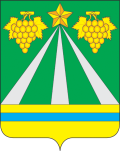 АДМИНИСТРАЦИЯ МУНИЦИПАЛЬНОГО ОБРАЗОВАНИЯКРЫМСКИЙ РАЙОНПОСТАНОВЛЕНИЕОт 11.01.2021                                                                                                                   № 07город КрымскО подготовке проекта планировки и проекта межевания территории для размещения линейного объекта: «Реконструкция системы капельного орошения в садах (кластер 1, 1.1, 2, 2.1, 2.2) Краснодарский край, Крымский район»На основании обращения ООО «Южные земли», в соответствии со статьями 45, 46 Градостроительного кодекса Российской Федерации, п о с т а н о в л я ю:	1. Разрешить ООО «Южные земли» подготовку проекта планировки и проекта межевания территории для размещения линейного объекта: «Реконструкция системы капельного орошения в садах (кластер 1, 1.1, 2, 2.1, 2.2) Краснодарский край, Крымский район».2. Отделу по взаимодействию со СМИ администрации муниципального образования Крымский район (Безовчук) разместить настоящее постановление на официальном сайте администрации муниципального образования Крымский район в сети Интернет и обеспечить его опубликование в газете «Призыв».3. Контроль за выполнением настоящего постановления возложить на заместителя главы муниципального образования Крымский район С.В.Леготину.4. Постановление вступает в силу со дня подписания.Заместитель главы муниципального образования Крымский район                                                               С.В.Леготина